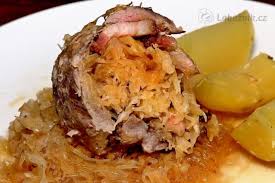 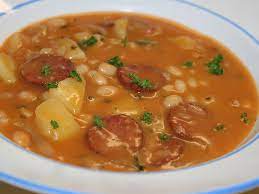 Jídelní lístek 5.6.2023 – 11.6.2023Pondělí 5.6.2023		Polévka: hovězí vývar s masem a kapánímKuřecí na žampionech, vařené bramboryÚterý   6.6.2023 		Polévka: slepičí s mlhovinouVinná pečená klobása, bramborová kašeStředa   7.6.2023      		Polévka: zeleninová s luštěninouHamburská vepřová kýta, houskový knedlíkČtvrtek 8.6.2023  		Polévka: masová se zeleninou a jáhlyTěstoviny s boloňskou omáčkou, strouhaný sýrPátek    9.6.2023 				Polévka: fazolováŽemlovka s jablky a tvarohemZáhorácký závitek, vařené bramborySobota  10.6.2023				Polévka: italská s rýžíVepřové na paprice, jemný knedlíkNeděle  11.6.2023		Polévka: zeleninová se svítkemVepřové v kapustě, vařené brambory